Ethics Review Committee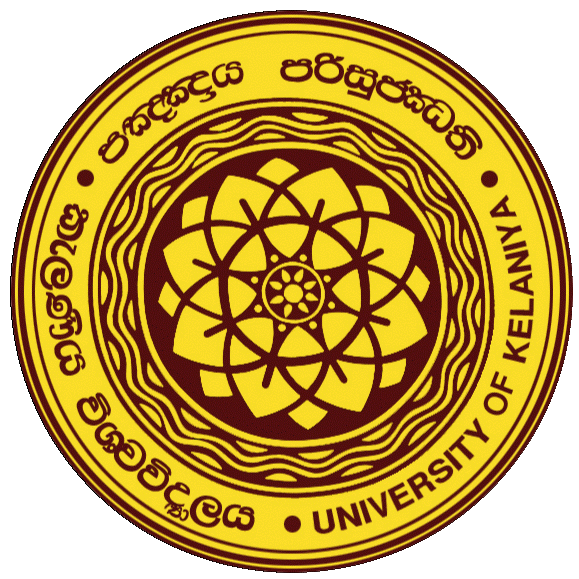 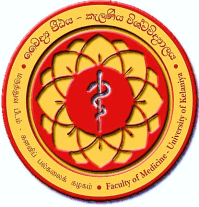 SIDCER(Strategic Initiative for Developing Capacity in Ethical Review)recognized ERCFaculty of Medicine, University of Kelaniya, Ragama, Sri LankaFWA00013225Waiver of Informed Consent Request FormEthics Review CommitteeSIDCER(Strategic Initiative for Developing Capacity in Ethical Review)recognized ERCFaculty of Medicine, University of Kelaniya, Ragama, Sri LankaFWA00013225Waiver of Informed Consent Request FormEthics Review CommitteeSIDCER(Strategic Initiative for Developing Capacity in Ethical Review)recognized ERCFaculty of Medicine, University of Kelaniya, Ragama, Sri LankaFWA00013225Waiver of Informed Consent Request FormEthics Review CommitteeSIDCER(Strategic Initiative for Developing Capacity in Ethical Review)recognized ERCFaculty of Medicine, University of Kelaniya, Ragama, Sri LankaFWA00013225Waiver of Informed Consent Request FormName of Principal InvestigatorName of Principal InvestigatorProtocol NumberProtocol NumberTitle of StudyTitle of StudyDoes the research involve more than minimal risk to participants?Does the research involve more than minimal risk to participants?Will the waiver of informed consent adversely affect the welfare and rights of the participants?Will the waiver of informed consent adversely affect the welfare and rights of the participants?Reasons for requesting a consent waiver –    Please tick the reason(s) Reasons for requesting a consent waiver –    Please tick the reason(s) There is no direct contact between the researcher and participantThere is no direct contact between the researcher and participantRetrospective studies, where the participants are de-identified or cannot be contactedRetrospective studies, where the participants are de-identified or cannot be contactedCertain types of public health studies/surveillance programmes/programme evaluation studiesCertain types of public health studies/surveillance programmes/programme evaluation studiesResearch on anonymized biological samples/dataResearch on anonymized biological samples/dataResearch on using data available in the public domain Research on using data available in the public domain Any other (please specify)- Any other (please specify)- Attach a statement including the following information-Attach a statement including the following information-justification for the waiver of consentjustification for the waiver of consentassurance that the rights of the participants are not violatedassurance that the rights of the participants are not violatedmeasures described in the protocol for protecting confidentiality of data and privacy of research participantmeasures described in the protocol for protecting confidentiality of data and privacy of research participantMy signature below indicates my assurance that my answers to the above questions are complete, true and accurate.My signature below indicates my assurance that my answers to the above questions are complete, true and accurate.My signature below indicates my assurance that my answers to the above questions are complete, true and accurate.My signature below indicates my assurance that my answers to the above questions are complete, true and accurate.Name & Signature of PI/ Designee   : Name & Signature of PI/ Designee   : Name & Signature of PI/ Designee   : Date: